Pöttinger NOVACAT RCB roller conditioner: Cost-effective and maintenance friendlyWith the new NOVACAT RCB roller conditioner, Pöttinger continue to live up to their reputation as mower specialists. More economical, reliable and easier to service – these are the advantages of the new roller conditioner available for all NOVACAT ALPHA MOTION models as well as the NOVACAT 262, 302, 352 and A10.The new roller conditioner is fitted with two toothed belts instead of the usual drive chain. The toothed belts provide double the freedom of movement on the top roller, which translates into an extra 25 mm. This guarantees optimum conditioning of the forage.Service points accessible from outsideThanks to the toothed belts, the drive system is maintenance-free. The tension of the toothed belts can be conveniently adjusted from the outside. The back tension idler has an automatic lock and can be aligned with the belt using an offset sleeve. Grease is applied to the bearings using an external central greasing point. Oil lubrication is no longer necessary, which considerably reduces the contamination in the drive area. A clean machine makes a significant contribution to clean forage and as a result improves forage quality.Say farewell to blockages
Both rollers are driven on the NOVACAT RCB. That ensures reliable conditioning effect. Blockages are now a thing of the past. That is a major contribution to increasing the reliability of the conditioner.Say hello to saving costsAn optimum drying sequence is achieved thanks to the wide swath placement on rear mower units, which helps greatly in delivering the best possible forage quality. What is more, double the freedom of movement of the top roller increases the clearance for large quantities of forage, which boosts the output of the conditioner big time. A major contribution to the cost effectiveness of the machine.Photo preview:More printer-optimised photos: http://www.poettinger.at/presse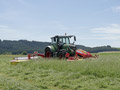 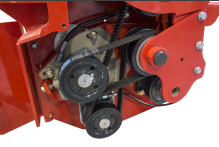 The new NOVACAT A10 with roller conditionerThe new roller conditioner: more economical, reliable and maintenance friendlyhttp://www.poettinger.at/de_at/Newsroom/Pressebild/3683http://www.poettinger.at/de_at/Newsroom/Pressebild/3680